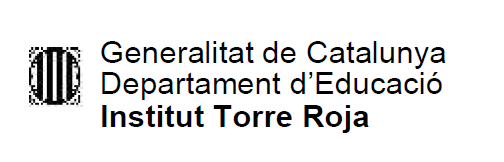 Convalidacions als Cicles formatiusConvalidació de Mòduls formatius o Unitats formatives per haver cursat altres estudis de formació professional o ensenyaments universitaris.Documents en cada cas que cal presentarTítol oficial de l’altre cicle formatiuCertificat de qualificacions signat pel director/a i secretari/aExpedient acadèmic compulsat per als estudiants universitarisSOL·LICITUD DE CONVALIDACIÓDades de la persona que fa la sol·licitudNom i Cognoms:________________________________________________________________DNI/NIE/Passaport:_____________________________________________________________Telèfon:__________________________   MAIL: ______________________________________Com a :         	Persona interessada      		Pare/mare      		Representant legalEXPOSOQue estic matriculat a l’institut Torre Roja al cicle formatiu de  __________________________________________________________________________Que he cursat els estudis de __________________________________________________Adjunto còpia dels documents que ho certifiquenPER AIXÒ SOL·LICITOQue em convalideu els següents crèdits o unitats formatives (indiqueu el mòdul, nom i UF)1. ___________________________________________________________________________2. ___________________________________________________________________________3. ___________________________________________________________________________Viladecans,   ____   de ________________de 2020(signatura)